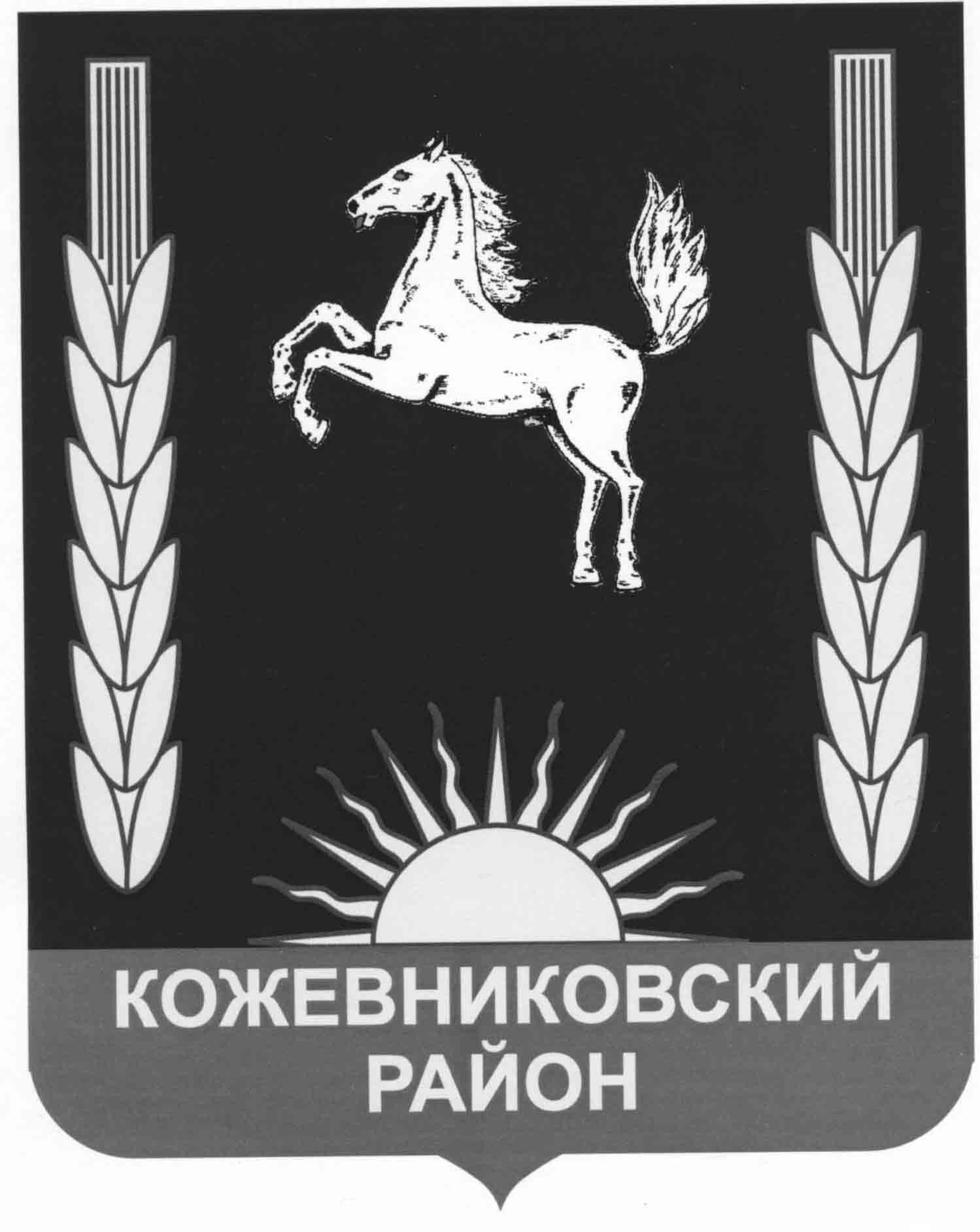 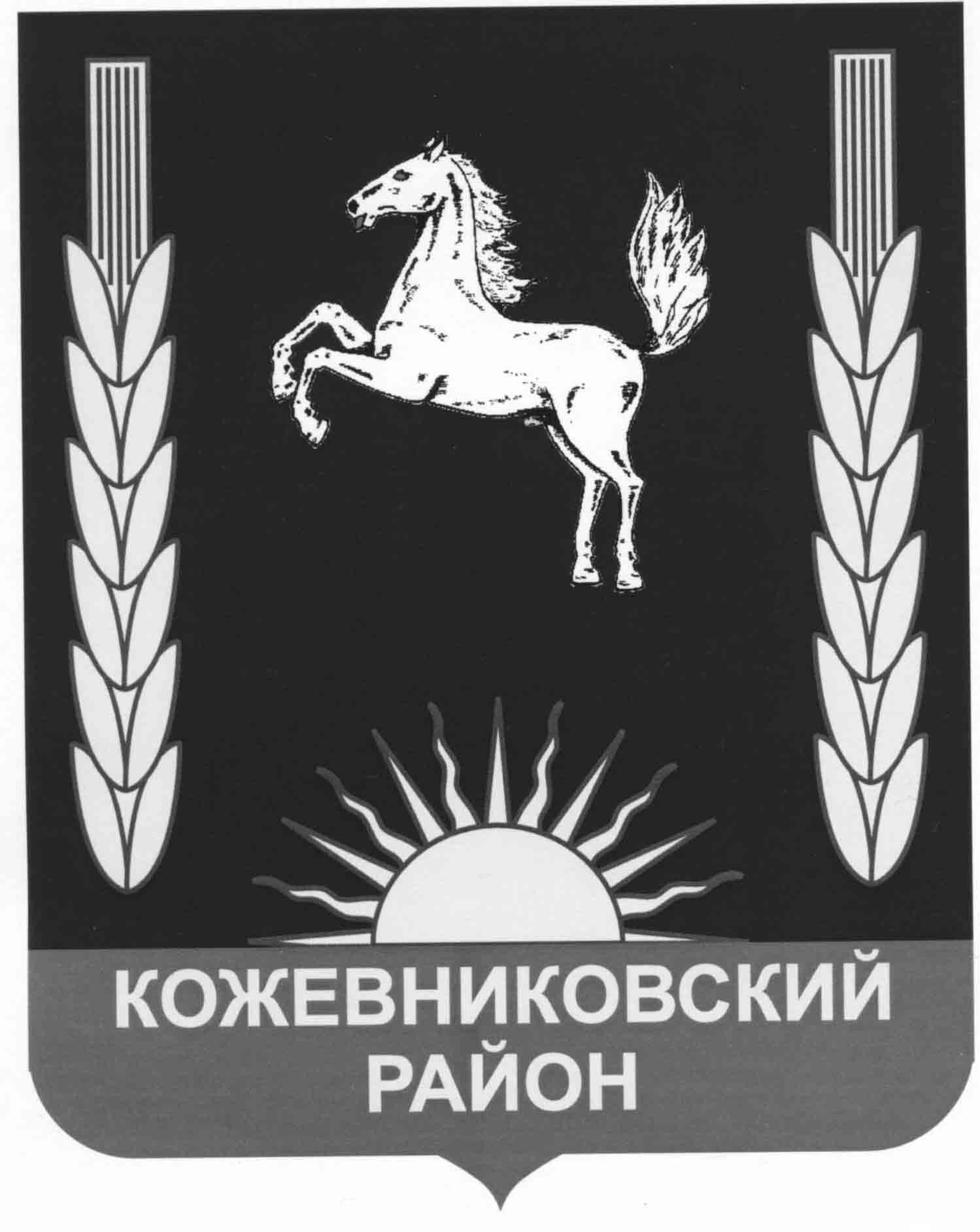 Дума  Кожевниковского  раЙонаРЕШЕНИЕ                               31.10.2019                                                                                                                           № 331с. Кожевниково   Кожевниковского района   Томской областиО внесении изменений в решение Думы Кожевниковского района от 29.09.2011г. № 82 «Об установлении размера расчетной единицы, применяемой для исчисления должностных окладов лиц, замещающих муниципальные должности и должности муниципальной службы в Кожевниковском районе»На основании п. 3 ч. 1 ст. 21-1 Закона Томской области от 31 октября 2019 года № 107-ОЗ «О внесении изменений в Закон Томской области «Об областном бюджете на 2019 год и на плановый период 2020 и 2021 годов»ДУМА КОЖЕВНИКОВСКОГО РАЙОНА РЕШИЛА: 1. В п. 1 решения Думы Кожевниковского района от 29.09.2011г. № 82 «Об установлении размера расчетной единицы, применяемой для исчисления должностных окладов лиц, замещающих муниципальные должности и должности муниципальной службы в Кожевниковском районе» цифры «1164,11» заменить цифрами «1214,17».2.	Разместить   настоящее решение на    официальном    сайте     органов местного самоуправления Кожевниковского    района.3. Настоящее решение вступает в силу со дня его подписания и распространяет свое действие на правоотношения, возникшие с 1 октября 2019 года.Председатель  ДумыКожевниковского района              		                                                            В.Н. Селихов И.о. Главы Кожевниковского района                                                                 А.А. Малолетко  